29.03.2018 года в Краснокардонской ОШ прошла лекция  согласно плана мероприятий по организации деятельности информационно-разъяснительной группы по вопросам религий, по разъяснению обращения Президента РК Н.Назарбаева к народу Казахстана «Пять социальных инициатив Президента». Главный специалист отдела внутренней политики Зерендинского района Нажимов Азамат Елюбаевич и член информационной разъяснительной группы по вопросам религий Рахимжанова Куляш Сабикеновна. Провели лекцию с учителями и жителями сел по «Пять социальных инициатив Президента». 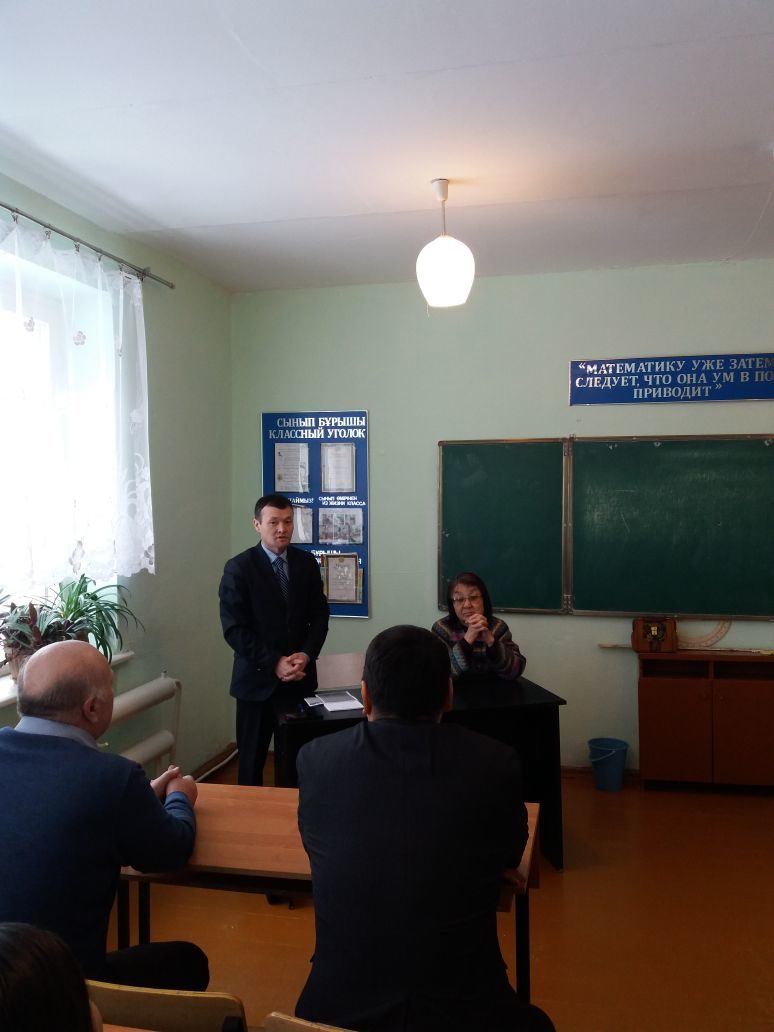 